เรียน	    คณบดีวิทยาลัยนวัตกรรมสื่อสารสังคม			ด้วยข้าพเจ้า นางสาวณภัทร พันธุ์ทอง ตำแหน่ง นักจัดการงานทั่วไป สังกัดวิทยาลัยนวัตกรรมสื่อสารสังคม มหาวิทยาลัยศรีนครินทรวิโรฒ ขออนุญาตกลับก่อนเวลาปฏิบัติงานเวลา 16.30น. วันที่ 1 พฤศจิกายน 2565 เวลา 15.30น. เนื่องจาก......................................................................................................			จึงเรียนมาเพื่อโปรดพิจารณา				 (นางสาวณภัทร พันธุ์ทอง)นักจัดการงานทั่วไป(ผู้ช่วยศาสตราจารย์ ดร.ปรวัน แพทยานนท์)รองคณบดีฝ่ายบริหาร			อนุมัติผู้ช่วยศาสตราจารย์ ดร.นพดล อินทร์จันทร์   คณบดีวิทยาลัยนวัตกรรมสื่อสารสังคม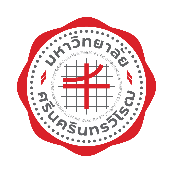 บันทึกข้อความบันทึกข้อความบันทึกข้อความส่วนงานส่วนงานวิทยาลัยนวัตกรรมสื่อสารสังคม   สำนักงานคณบดี   โทร. 11251วิทยาลัยนวัตกรรมสื่อสารสังคม   สำนักงานคณบดี   โทร. 11251วิทยาลัยนวัตกรรมสื่อสารสังคม   สำนักงานคณบดี   โทร. 11251วิทยาลัยนวัตกรรมสื่อสารสังคม   สำนักงานคณบดี   โทร. 11251ที่ อว 8719.1/ที่ อว 8719.1/ที่ อว 8719.1/ที่ อว 8719.1/วันที่     พฤศจิกายน 2565เรื่อง    ขออนุญาตออกก่อนเวลาปฏิบัติงานขออนุญาตออกก่อนเวลาปฏิบัติงานขออนุญาตออกก่อนเวลาปฏิบัติงานขออนุญาตออกก่อนเวลาปฏิบัติงานขออนุญาตออกก่อนเวลาปฏิบัติงาน